青少年机器人等级评测二级【理论篇】说明：此部分分值20分，旨在让学生学会抓敏感词，并能够看图视图。1、下面哪个是凸轮机构？（B）                   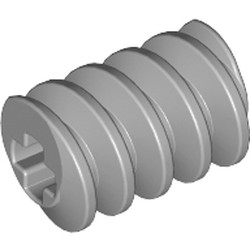 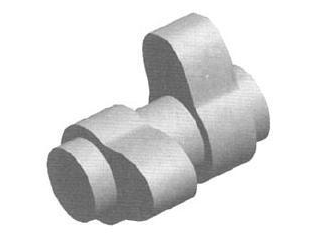 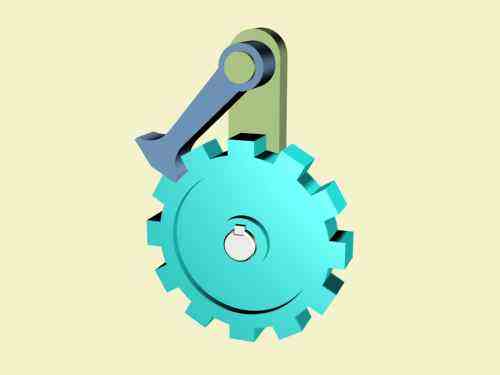 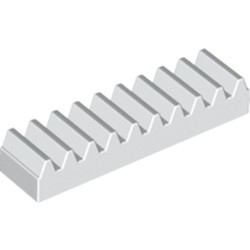 A                    B                   C                  D2、是什么原因让我们能够在地面上行走？（B）  A、因为我们穿了鞋                  B、因为我们与地面接触面存在摩擦力  C、因为陆地不会动                  D、因为这是我们天生就有的能力3、下列说法正确的是？（A）  A、凸轮机构一般有凸轮、从动件和机架三个构件组成  B、凸轮机构一般有凸轮、主动从件和机架三个构件组成  C、凸轮机构一般有凸轮、从动件和主动件三个构件组成  D、凸轮机构一般有圆轮、从动件和主动件三个构件组成4、下列事物中，有棘轮装置的是（A）  A、千斤顶                B、自动晾衣架  C、电视机                D、以上都有5、不能实现间歇运动的机构是（ C ）A、棘轮      B、不完全齿轮       C、齿轮传动       D、凸轮6、步行机器人的行走机构多为？（A）  A、连杆机构     B、齿轮机构     C、履带     D、以上说法都不正确7、下图扳手没有用到的机械结构是（C）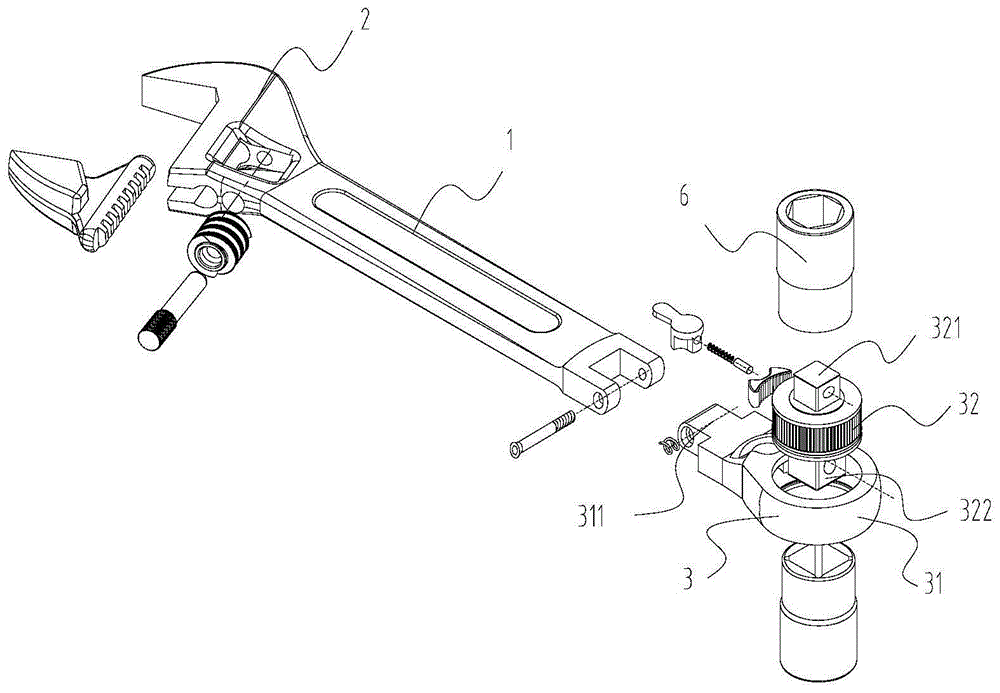  A、棘轮机构     B、蜗轮-齿条齿轮组     C、滑轮     D、杠杆8、下列应用到双摇杆机构的是（ B ）A、起重机    B、公交车门    C、牛头刨床   D、缝纫机9、下图中属于曲柄滑块机构的是（D  ）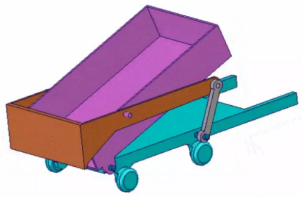 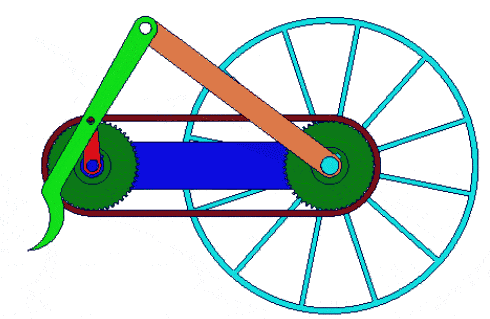 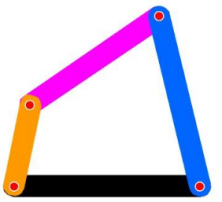 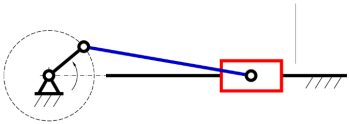 A                      B                C                 D10、 谁发现了电磁感应原理，奠定了发电机的理论基础。（ C ） A、爱迪生 B、牛顿 C、法拉第 D、爱因斯坦青少年机器人等级评测二级【实操篇】说明：此部分分值70分，旨在对学生动手能力以及机械原理的熟悉为评测目的。一、搭建模型：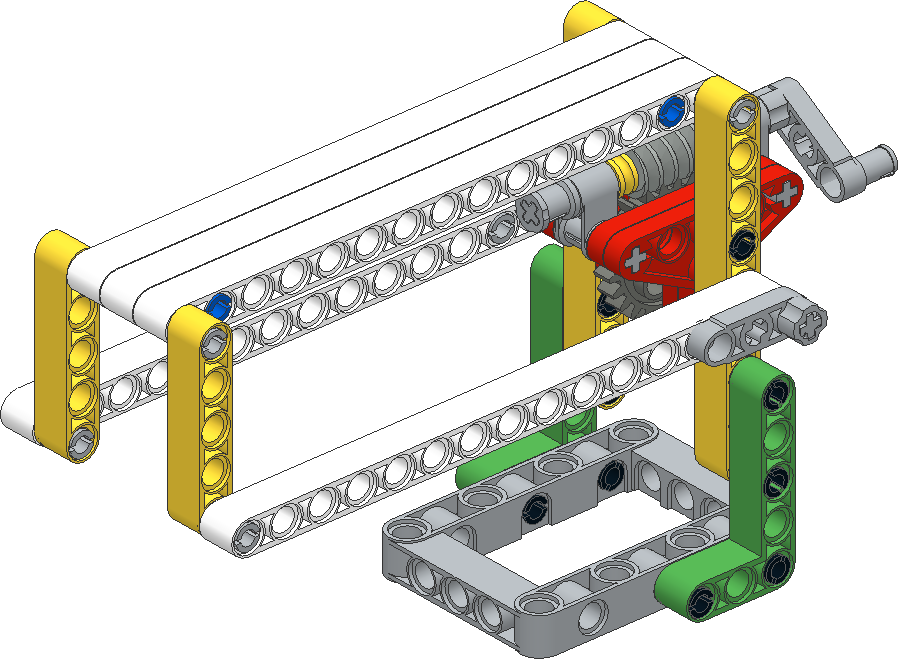 二、搭建要求：1、模型中用到了平行四边形原理（15）2、用到了蜗轮箱机构（15）3、用到了手摇柄或电机驱动（15）4、能够较为清晰的看到桥的几个组成部分，如：桥面、桥墩（10）5、结构坚固稳定，能够独立立在桌面或地面上。（15）青少年机器人等级评测二级【简答篇】说明：此部分分值10分，旨在对学生表达能力进行评测，不以文字书写考核为目的。一、今天搭建的模型用到了蜗轮箱机构，此机构在生活中还有其他应用吗？（5分）参考答案：升降杆、电梯等注：应用较多，不一一列出，只要符合要求，且能说出2种及以上即可。若只说出一种只得2分。二、搭建作品时你是按照什么顺序进行搭建的？（5分）参考答案：先搭建核心蜗轮箱机构，后搭建桥面，最后搭建的桥墩并对作品进行加固。注：此题目无标准答案，只要合理即可，重在让学生对自己的思路进行梳理。此思路供参考：核心结构（2分）、组成部分（1分）、组合（1分）、加固（1分）